TÍTULO EM PORTUGUÊS, CAIXA ALTA, NEGRITO, FONTE: ARIAL, TAMANHO 12; CENTRALIZADO, ESPAÇO SIMPLES, ESTILO NORMAL(máximo 20 palavras com até 120 caracteres)Nome do Programa (Ex.: Programa Institucional de Bolsa de Iniciação Científica/PIBIC)ResumoDeverá ser constituído de 80 a 100 palavras, sendo aproximadamente 50% compostas pelos objetivos, justificativa/fundamentação teórica e metodologia; 50% de resultados discussão e considerações finais, em um único texto, possibilitando ao leitor o entendimento do que será abordado pelo autor, bem como os conceitos por ele discutidos. Deverá estar situado abaixo do nome dos autores, em língua portuguesa, em fonte Arial, tamanho 10, justificado, espaçamento entre linhas simples, em itálico.Palavras-ChaveInserir aqui as palavras-chave (letra: Arial, itálico,10) separadas por vírgula (máximo de 3 palavras com até 30 caracteres).Título dos Tópicos (Arial – Fonte tamanho 12 - Espaço Simples, negrito)Este modelo foi preparado usando o editor de texto Microsoft Word. Para a elaboração do artigo devem ser rigorosamente respeitados os padrões estabelecidos nos próximos parágrafos.Tamanho do PapelAntes de digitar o texto, assegure-se que a página está configurada para papel A4 (210 x 297 mm), no modo retrato.Margens do textoAs margens devem ser de 3,0 cm na margem superior, 2,0 cm na inferior, 3,0 cm na esquerda e 2,0 cm na margem direita.Extensão do ArtigoO tamanho mínimo do artigo será de 3 páginas e no máximo 4 páginas. Artigos fora desses limites serão recusados.Formato da PáginaTodo o texto deve ser justificado (com exceção das referências).FontesUse Arial, tamanho 11, espaçamento de 1,5 entre linhas, sem estilo (negrito, itálico, etc).Parágrafo1,5 cmEstrutura ModeloResumoObjetivosJustificativa/Fundamentação teóricaMetodologiaResultados e discussãoConsiderações finaisReferênciasCitações e referênciasSeguir NBR 10520/2002 e 6023/2002.Título dos Tópicos ( Fonte Arial – tamanho 12 – Entre linhas simples, Espaço Antes: 24pt, Espaço Depois: 12pt negrito)Texto (Fonte Arial – tamanho 11 – espaçamento de 1,5 linhas); Texto (Fonte Arial – tamanho 11 – espaçamento de 1,5 linhas); Texto (Fonte Arial – tamanho 11 – espaçamento de 1,5 linhas); Texto (Fonte Arial – tamanho 11 – espaçamento de 1,5 linhas); Texto (Fonte Arial – tamanho 11 – espaçamento de 1,5 linhas); Texto (Fonte Arial – tamanho 11 – espaçamento de 1,5 linhas); Texto (Fonte Arial – tamanho 11 – espaçamento de 1,5 linhas); Texto (Fonte Arial – tamanho 11 – espaçamento de 1,5 linhas); Texto (Fonte Arial – tamanho 11 – espaçamento de 1,5 linhas); Texto (Fonte Arial – tamanho 11 – espaçamento de 1,5 linhas); Texto (Fonte Arial – tamanho 11 – espaçamento de 1,5 linhas); Texto (Fonte Arial – tamanho 11 – espaçamento de 1,5 linhas); Texto (Fonte Arial – tamanho 11 – espaçamento de 1,5 linhas);Citações. (Fonte Arial – tamanho 10 - espaçamento simples); Citações. (Fonte Arial – tamanho 10 - espaçamento simples); Citações. (Fonte Arial – tamanho 10 - espaçamento simples); Citações. (Fonte Arial – tamanho 10 - espaçamento simples); Citações. (Fonte Arial – tamanho 10 - espaçamento simples); Citações. (Fonte Arial – tamanho 10 - espaçamento simples); Citações. (Fonte Arial – tamanho 10 - espaçamento simples); Citações. (Fonte Arial – tamanho 10 - espaçamento simples); Citações. (Fonte Arial – tamanho 10 - espaçamento simples); seguir NBR 10520/2002.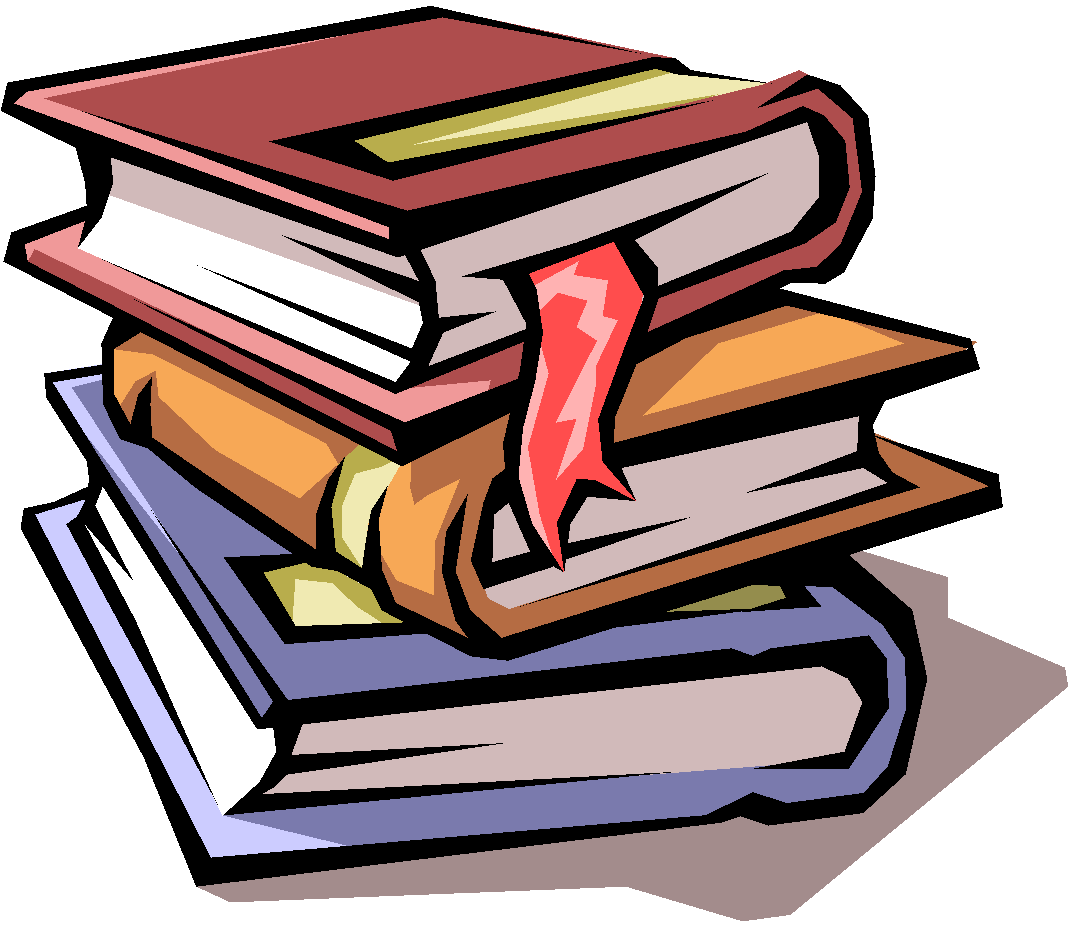 Figura 1: legendas - Arial 10, NegritoTexto (Fonte Arial – tamanho 11 – espaçamento de 1,5 linhas); Texto (Fonte Arial – tamanho 11 – espaçamento de 1,5 linhas); Texto (Fonte Arial – tamanho 11 – espaçamento de 1,5 linhas); Texto (Fonte Arial – tamanho 11 – espaçamento de 1,5 linhas); Texto (Fonte Arial – tamanho 11 – espaçamento de 1,5 linhas); Texto (Fonte Arial – tamanho 11 – espaçamento de 1,5 linhas); Texto (Fonte Arial – tamanho 11 – espaçamento de 1,5 linhas.Quadro 1: legendas - Arial 10, NegritoTexto (Fonte Arial – tamanho 11 – espaçamento de 1,5 linhas); Texto (Fonte Arial – tamanho 11 – espaçamento de 1,5 linhas); Texto (Fonte Arial – tamanho 11 – espaçamento de 1,5 linhas); Texto (Fonte Arial – tamanho 11 – espaçamento de 1,5 linhas); Texto (Fonte Arial – tamanho 11 – espaçamento de 1,5 linhas); Texto (Fonte Arial – tamanho 11 – espaçamento de 1,5 linhas); Texto (Fonte Arial – tamanho 11 – espaçamento de 1,5 linhas.Tabela 2: legendas - Arial 10, NegritoTexto (Fonte Arial – tamanho 11 – espaçamento de 1,5 linhas); Texto (Fonte Arial – tamanho 11 – espaçamento de 1,5 linhas); Texto (Fonte Arial – tamanho 11 – espaçamento de 1,5 linhas); Texto (Fonte Arial – tamanho 11 – espaçamento de 1,5 linhas); Texto (Fonte Arial – tamanho 11 – espaçamento de 1,5 linhas); Texto (Fonte Arial – tamanho 11 – espaçamento de 1,5 linhas); Texto (Fonte Arial – tamanho 11 – espaçamento de 1,5 linhas.ReferênciasAs Referências, elemento obrigatório, devem ser elaboradas de acordo com a NBR 6023/2002.NomeNomeNomeDado1Dado2Valor1Valor2Valor3Valor4Dado1Dado2Valor1Valor2Valor3Valor4